速写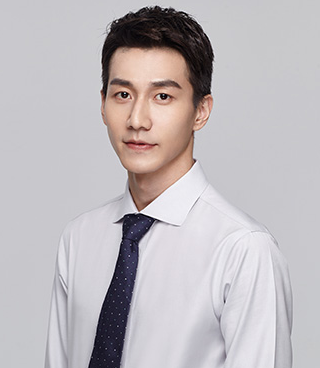 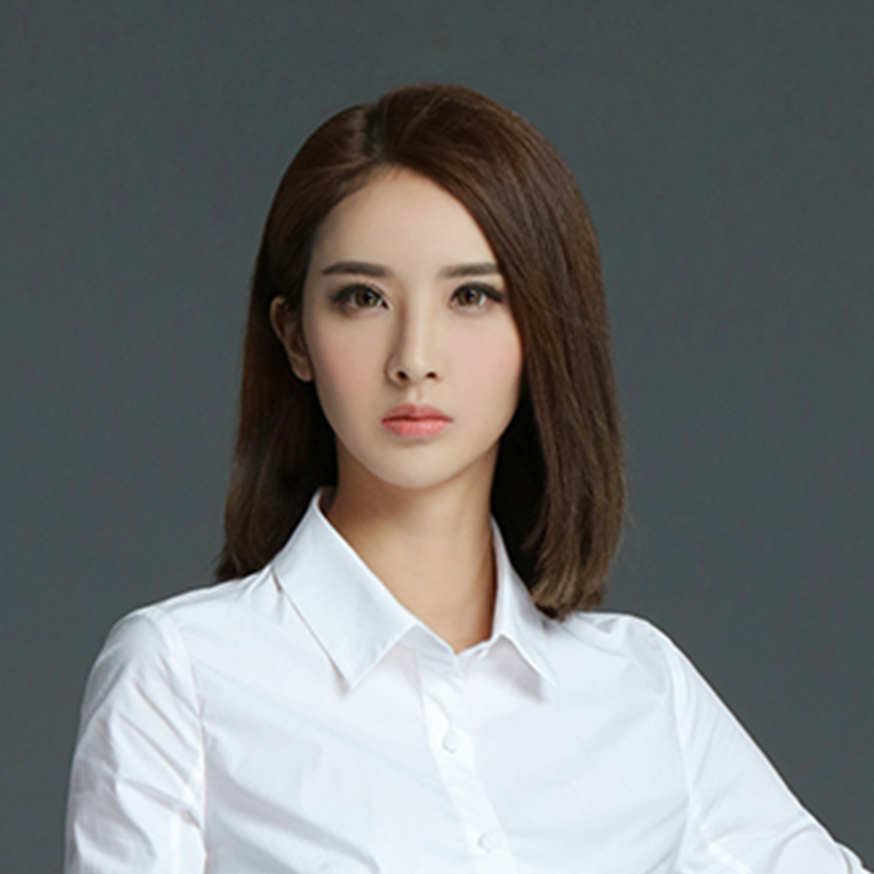 求职意向：供应链工作出生日期：	2000-00-00	     工作年限：	【1】年手机号码：	18000000000	 电子邮箱：	Docer@.com+   工作经验供应链物流规划	           速写物流有限公司	                      2014.2-2016.1工作描述1.按精益物流的原则对各项目物流过程中涉及的人员、设备、仓库、厂内卡车物流路线等的规划2.规划、设计仓库和车间内物流运作模式，负责物流仓库的布局，支持车间生产线旁物料布局规划3.配合公司各体系的内、外审工作，确保TS16949，ISO14001、OHSAS18001体系有效运行4.支持日常物流生产和相关改进，参与公司物流相关流程的制订5.负责出口包装项目包装开发协调与管理工作6.处理日常出口包装问题，研究分析出口包装技术并不断改进7.负责进口零部件包装问题的协调处理，以及优化改进8.参与支持先期物流规划及采购的相关工作9.管理第三方物流供应商,制定KPI考核体系暑期实习生	               速写物流有限公司	                      2014.2-2016.1工作描述1.负责成品仓库的管理，保证仓库的的库存量保持合理的水平，满足销售和售后需求量。2.实时做出MRP管理，通知生产厂商生产类型和生产量，安排生产厂商成品发运至澳大利亚。确保生产和销售的衔接顺畅。3.每季度对整个仓库进行盘点，对结果向经理汇报。4.成品运抵仓库时，对仓库货架进行补货。设计成品的摆放位置。+   教育经历市场营销 / 本科	        速写简历学院               	      2016.2-2018.4+   自我评价拥有一定的供应链领域操作与管理经验，对物流，仓库管理，生产与物料计划，采购管理都具备全面的知识储备与工作能力，对内部运营流程改善，客户物流绩效指标达成都有独到的见解与看法。精力充沛，能适应长期出差，具备国际化的工作能力，熟知各国文化背景和相应的商务礼仪。思考和分析能力俱佳，能快速掌握行业知识和相关的操作要领，可塑性强。熟悉组织行为学，能培养高效的工作团队。